Publicado en España el 13/02/2019 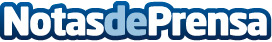 El emprendimiento de Stevia del Condado en zonas rurales del interiorDesde el cultivo y la recolección, pasando por todo el proceso de producción, la firma jiennense Stevia del Condado ha puesto en valor no solo esta planta y sus derivados, sino también la innovación y emprendimiento de las zonas rurales de AndalucíaDatos de contacto:Sofía RegaliaNota de prensa publicada en: https://www.notasdeprensa.es/el-emprendimiento-de-stevia-del-condado-en Categorias: Nacional Nutrición Andalucia Industria Alimentaria Emprendedores http://www.notasdeprensa.es